                                                                                                                              УТВЕРЖДЕНО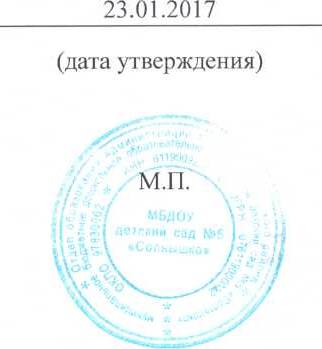                                                                                                                Заведующий МБДОУ детским                                                                                                                  садом №5 «Солнышко»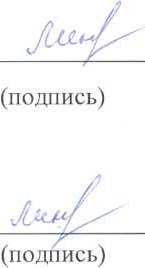                                                                                                                                        Л.А. Линник                                                                                                                Приказ № 65 от 03.09.2021г.ПЛАНработы комиссии по противодействию коррупции при МБДОУ детском саду №5 «Солнышко»на 2021-2022 учебный год№п/пНаименование мероприятийСрок исполненияОтветственный1Разработка плана мероприятий по противодействию коррупцииСентябрьЗаведующий, комиссия по противодействию коррупции2Информирование о фактах, свидетельствующих о коррупции в МБДОУ ПостоянноЗаведующий,комиссия по противодействию коррупции3Взаимодействие с государственными органами, осуществляющими борьбу с коррупциейПостоянноЗаведующий,комиссия по противодействию коррупции4Взаимодействие с общественными объединениями и иными организациями по вопросам противодействия коррупцииПостоянноЗаведующий,комиссия по противодействию коррупции5Участие в выполнении поручений вышестоящих государственных органов по предотвращению  проявлений коррупции и их выявленоПостоянноЗаведующий,комиссия по противодействию коррупции6Привлечение общественности и средств массовой информации к сотрудничеству по вопросам  предотвращения  проявлений коррупции, их выявления и противодействия  коррупцииПостоянноЗаведующий,комиссия по противодействию коррупции7 Обобщение и анализ поступающей от государственных органов, осуществляющих борьбу с коррупцией, информации о нарушениях законодательства о борьбе с коррупцией работниками государственных учрежденийПостоянноПредседатель комиссииСерикова М.С.,заведующий8Анализ работы комиссии по противодействию коррупциимайПредседатель комиссииСерикова М.С.,заведующий9Информирование о фактах, свидетельствующих о коррупции в отраслиПостоянноЗаведующий